Formulario para inscripción al concurso: ¿Qué nombre le pondrías a la mascota de la democracia?Formato: Carta responsivaVillahermosa, Tabasco. ___de ___________de 202_Instituto Electoral y de Participación Ciudadana de TabascoPRESENTEPor medio de esta carta responsiva, yo ________________________________ otorgo autorización para que mi hijo/a de nombre___________________cuya edad es______, participe en el concurso: ¿Qué nombre le pondrías a la mascota de la democracia?Asimismo, autorizo al Instituto Electoral y de Participación Ciudadana de Tabasco (IEPC Tabasco), en su carácter de responsable del concurso: ¿Qué nombre le pondrías a la mascota de la democracia?, para que, lleve a cabo el uso del nombre e imagen de los participantes, en sus materiales de divulgación y promoción, de conformidad con el contenido de las bases dadas a conocer en la convocatoria, así como la difusión pública en sus respectivas modalidades y en todos los casos que así lo resuelva el Instituto.Bajo protesta de decir verdad, manifiesto que los nombres propuestos por mi hijo/a son de su autoría original en términos de la convocatoria y no han sido utilizados en otras circunstancias que afecten los derechos de autor de otras personas.Atentamente______________________________Nombre y Firma.Padre, Madre o TutorEl IEPC Tabasco se reserva el derecho de utilizar el nombre e imagen de la niña o niño participante en sus materiales de divulgación y promoción, con el debido reconocimiento al autor o autora.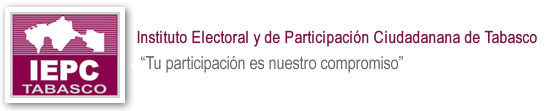 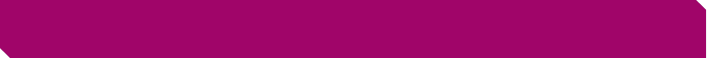 Datos del concursanteDatos del concursanteDatos del concursanteDatos del concursanteDatos del concursanteNombre y apellidosNombre y apellidosNombre y apellidosNombre y apellidosNombre y apellidosEdadTeléfonoDomicilioC.P. Colonia o PoblaciónCURPCURPCorreo electrónicoMunicipioPropuesta de nombre 1Origen y significado:Origen y significado:Origen y significado:Origen y significado:Propuesta de nombre 2Origen y significado:Origen y significado:Origen y significado:Origen y significado:Propuesta de nombre 3Origen y significado:Origen y significado:Origen y significado:Origen y significado:Datos de la madre, padre o tutorDatos de la madre, padre o tutorDatos de la madre, padre o tutorNombre y apellidosNombre y apellidosNombre y apellidosTeléfonoCorreo electrónicoCURP¿Cómo te enteraste de esta Convocatoria?:¿Cómo te enteraste de esta Convocatoria?:¿Cómo te enteraste de esta Convocatoria?:AVISO DE PRIVACIDAD SIMPLIFICADOCONCURSO: ¿Qué nombre le pondrías a la Mascota de la Democracia?El Instituto Electoral y de Participación Ciudadana de Tabasco (IEPCT), con domicilio en la Calle Eusebio Castillo número 747 Colonia Centro, Código Postal 86000, Ciudad de Villahermosa, Tabasco, a través de la Comisión Permanente de Organización Electoral y Educación Cívica, es la responsable del tratamiento de los datos personales que nos proporcione, los cuales serán protegidos conforme a lo dispuesto en la Ley de Protección de Datos Personales en Posesión de Sujetos Obligados del Estado de Tabasco y demás normatividad que resulte aplicable. ¿Qué datos personales solicitamos y para que fines?Los datos personales que podrán ser recabados son los siguientes: Nombre(s), Apellido paterno, Apellido materno, Edad, Teléfono personal, Domicilio, Correo electrónico, imagen de fotografía e imagen de video. La finalidad para la que fueron recabados: 1.- Integrar el registro de niñas, niños y adolescentes participantes del concurso.2.- Identificar a niñas, niños y adolescentes participantes del concurso.3.- En caso que se requiera, entrar en contacto con la madre, el padre, tutora o tutor de las niñas, niños y adolescentes para que autorice la participación de las y los aspirantes para asuntos relacionados con el concurso.  4.- Cumplir con lo establecido en la Convocatoria y Bases del concurso.5.- Publicar el nombre e imagen de la o el ganador.6.- Otorgar el premio previsto en la Convocatoria.7.- Generar estadísticas e informes sobre los resultados del concurso en mención. Los datos personales solo se obtienen de los formularios e información que aportan los propios adultos que representan a niñas, niños y adolescentes participantes.Fundamento para el tratamiento de datos personalesEn cumplimiento de lo dispuesto por los artículos 6 apartado A base I y II y 16 segundo párrafo de la Constitución Política de los Estados Unidos Mexicanos, artículos 29, 33, 58, 59 de la Ley de Protección de Datos Personales en Posesión de Sujetos Obligados del Estado de Tabasco, 8, 9 fracción III, 16, 17, 18, 24, 25, 34 y 38 de los lineamientos de la Ley de Protección de Datos Personales en Posesión de Sujetos Obligados del Estado de Tabasco, los artículos 101 numeral 1 fracciones I y VI, 102 numeral 1 de la Ley Electoral y de Partidos Políticos del Estado de Tabasco. ¿Con quién compartiremos su información personal y con qué fines?Se informa que no se realizarán transferencias de datos personales, salvo aquellas que sean necesarias para atender requerimientos de información de una autoridad competente, que estén debidamente fundados y motivados. Cambios al aviso de privacidadEn caso de que exista un cambio de este aviso de privacidad, lo haremos de tu conocimiento en el propio portal de transparencia del Instituto Electoral y de Participación Ciudadana de Tabasco, http://iepct.mx/transparencia/Para mayor información acerca del tratamiento de los datos personales y de los derechos que pude hacer valer o en caso de duda, aclaración al respecto, puede comunicarse al teléfono(993) 358 10 83 extensión 1083 o a través de nuestro sitio  electrónico  transparencia@iepct.mx